Карта урока для организации занятий с использованиемэлектронного обучения и дистанционных образовательных технологийВопросы можно задать по адресу электронной почты _________ taisiyadudka@mail.ru ____ или в мессенджерах: WhatsApp (№_89044462349_) или в онлайн формате по ссылке    hHYPERLINK "https://us04web.zoom.us/j/75963430824?pwd=WTV6MUZTa2d0SnFHUIU2YTZ3L3hrUt09"ttps://us04web.zoom.us/j/75963430824?pwd=WTV6MUZTa2d0SnFHUIU2YTZ3L3hrUt09с ___09:00___ до __09:30____ (время фактического проведения урока), с  __14:00___  до  __16:00____  (часы  неаудиторной  занятости,  проведение  индивидуальной консультации)Выполненное практическое задание необходимо предоставить в любом доступном формате (скан, фотография, документ MS Word.письмом на адрес электронной почты для обратной связи;сообщением в WhatsApp №_89044462349сообщением на странице в социальной сети ВКонтакте по ссылке httpsHYPERLINK "https://vk.com/id76498635"://HYPERLINK "https://vk.com/id76498635"vkHYPERLINK "https://vk.com/id76498635".HYPERLINK "https://vk.com/id76498635"comHYPERLINK "https://vk.com/id76498635"/HYPERLINK "https://vk.com/id76498635"idHYPERLINK "https://vk.com/id76498635"76498635При отправке ответа в поле «Тема письма» и названии файла укажите свои данные: класс, учебный предмет, фамилию, имя и отчество.Приложение 1. Домашнее задание: Европейские столицыУчительПлямина Таисия ЕвгеньевнаПредметгеографияКласс7аДата проведения урока20.05.2020Тема урокаРегионы ЕвропыОсновные изучаемые вопросы1. Изучить деление Европы на регионы.2. Раскрыть особенности природы и населения каждого региона Европы.3. Выявить крупнейшие города Европы, определить их размещение на карте Европы.Ссылка на эл. платформуhHYPERLINK "https://us04web.zoom.us/j/75963430824?pwd=WTV6MUZTa2d0SnFHUIU2YTZ3L3hrUt09"ttps://us04web.zoom.us/j/75963430824?pwd=WTV6MUZTa2d0SnFHUIU2YTZ3L3hrUt09Тип урокаОнлайнФорма обратной связисообщенияя в WhatsApp №_89044462349, вк httpsHYPERLINK "https://vk.com/id76498635"://HYPERLINK "https://vk.com/id76498635"vkHYPERLINK "https://vk.com/id76498635".HYPERLINK "https://vk.com/id76498635"comHYPERLINK "https://vk.com/id76498635"/HYPERLINK "https://vk.com/id76498635"idHYPERLINK "https://vk.com/id76498635"76498635, эл.почта taisiyadudkaHYPERLINK "mailto:taisiyadudka@mail.ru"@HYPERLINK "mailto:taisiyadudka@mail.ru"mailHYPERLINK "mailto:taisiyadudka@mail.ru".HYPERLINK "mailto:taisiyadudka@mail.ru"ru ЗаданияЗаданияЗадание1. - Эта часть света – один из очагов мировой цивилизации, родина Великих географических открытий. Регион в наши дни занимает очень важное место в политике и экономике. Говоря об уникальности этого региона, просто невозможно не упомянуть о тех ужасах, которые он претерпевал на своем веку: кровавые казни монархов, беспощадные эпидемии, самые страшные и жестокие войны в истории человечества. Он многолик, как многолика сама наша жизнь... - Как вы думаете, о какой части света мы сегодня будем говорить?       Европа — часть света в Северном полушарии Земли, омывается морями Северного Ледовитого и Атлантического океанов, имеет площадь около 10 млн км² и население 746 млн человек (около 10 % населения Земли). Вместе с Азией образует материк Евразия.Большинство стран Европы имеет выход к морю. Морских границ не имеют 14 европейских государств: Австрия, Андорра, Беларусь, Ватикан, Венгрия, Лихтенштейн, Люксембург, Северная Македония, Молдавия, Сан-Марино, Сербия, Словакия, Чехия, Швейцария.В Европе широко распространены республики. Насчитывается 12 монархий, 11 из которых конституционные: Норвегия, Швеция, Дания, Великобритания, Бельгия, Нидерланды, Люксембург, Лихтенштейн, Испания, Андорра, Монако. Ватикан — папское государство, выборная абсолютная теократическая монархия.Всего в Европе существует 6 стран с федеративной формой государственного устройства: Германия, Австрия, Бельгия, Швейцария, Испания и Россия. Все остальные страны являются унитарными.В Европе выделяются 4 региона: Северная Европа, Западная Европа, Южная Европа и Восточная Европа. В основу выделения регионов положен географический принцип и культурная близость стран, общность их исторического развития. 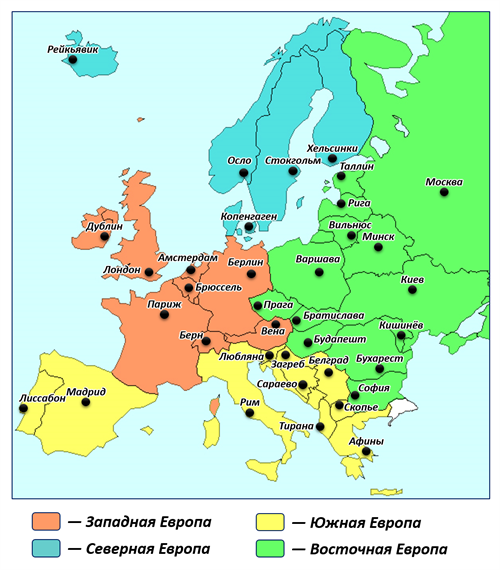 Задание 2. Открыть тетрадочки указать ФИ, класс, дату и тему. C помощью учителя составить в тетради схему регионов Европы.Задание 3. Беседа по вопросам:1) Сколько стран включает Европа?  (44)2) Какие регионы выделяют в Европе?3) Назовите самую крупную по площади страну Европы (Украина, более 600 тыс. км²)4) Какая страна Европа самая многочисленная? (Германия, около 83 млн. чел.)5) В каких природных зонах расположена Европа?6) Назовите крупнейшие горные системы Европы.7) Какие реки протекают по территории Европы?8) Приведите примеры объектов Всемирного наследия ЮНЕСКО на территории Европы.Домашнее задание§55, вставить название столиц в текст (смотри приложение 1  в конце этого документа).Рекомендовано для закрепления пройти тест по ссылке:https://onlinetestpad.com/ru/testview/317966-naselenie-evrazii-regiony-evropy Критерии оцениванияОЦЕНКА "5" ставится, если ученик выполнил работу без ошибок и недочетов; допустил не более одного недочета.ОЦЕНКА "4" ставится, если ученик выполнил работу полностью, но допустил в ней не более одной негрубой ошибки и одного недочета или не более двух недочетов.ОЦЕНКА "3" ставится, если ученик правильно выполнил не менее половины работы или допустил не более двух грубых ошибок или не более одной грубой и одной негрубой ошибки и одного недочета или не более двух-трех негрубых ошибок или одной негрубой ошибки и трех недочетов или при отсутствии ошибок, но при наличии четырех-пяти недочетов.ОЦЕНКА "2" ставится, если ученик допустил число ошибок и недочетов превосходящее норму, при которой может быть выставлена оценка "3" или если правильно выполнил менее половины работы.В самолете мы сидим,Всю Европу облетим,Поглядим с тобой сейчас,Что на западе у нас.Вот во Франции, в ………..,Башня всех построек выше!А в Германии, в ………….,Замечательный зверинец.Город …….. в горах ШвейцарииНа реке стоит Ааре.Люди в Бельгии, в ………….,Кружева плести умели.А в Британии, без спора,………… – самый главный город.Дальше – в Нидерланды, тамВетер сушит ……………..Вот на запад погляделиИ на север полетели.Датский город ……………..Девочкой-русалкой славен.В Швеции ………….-столицаВ воды Балтики глядится.Город …………. у финновВозле моря лег в низинах.Корабли норвежцев рослыхПриплывают в город ………..Время быстрое бежит,На восток наш путь лежит.Вся Румыния гордится………….. как столицей.В Польше город величавыйНазывается …………..А в Болгарии, в ………..,Храм Премудрости – Софии.Помнят в Чехии и в ………Астронома Тихо Браге.………… венгерский, знай,В голубой глядит Дунай.А австрийцы непременноСлушать песни едут в ……...Чтобы нам закончить круг,Направляемся на юг.Над Италией парим,Видим вечный город ……...В теплой Греции, в …………,Много статуй есть старинных.Португалец, тот влюбленВ свой портовый …………..А в Испании – ………….В центре всей страны стоит.